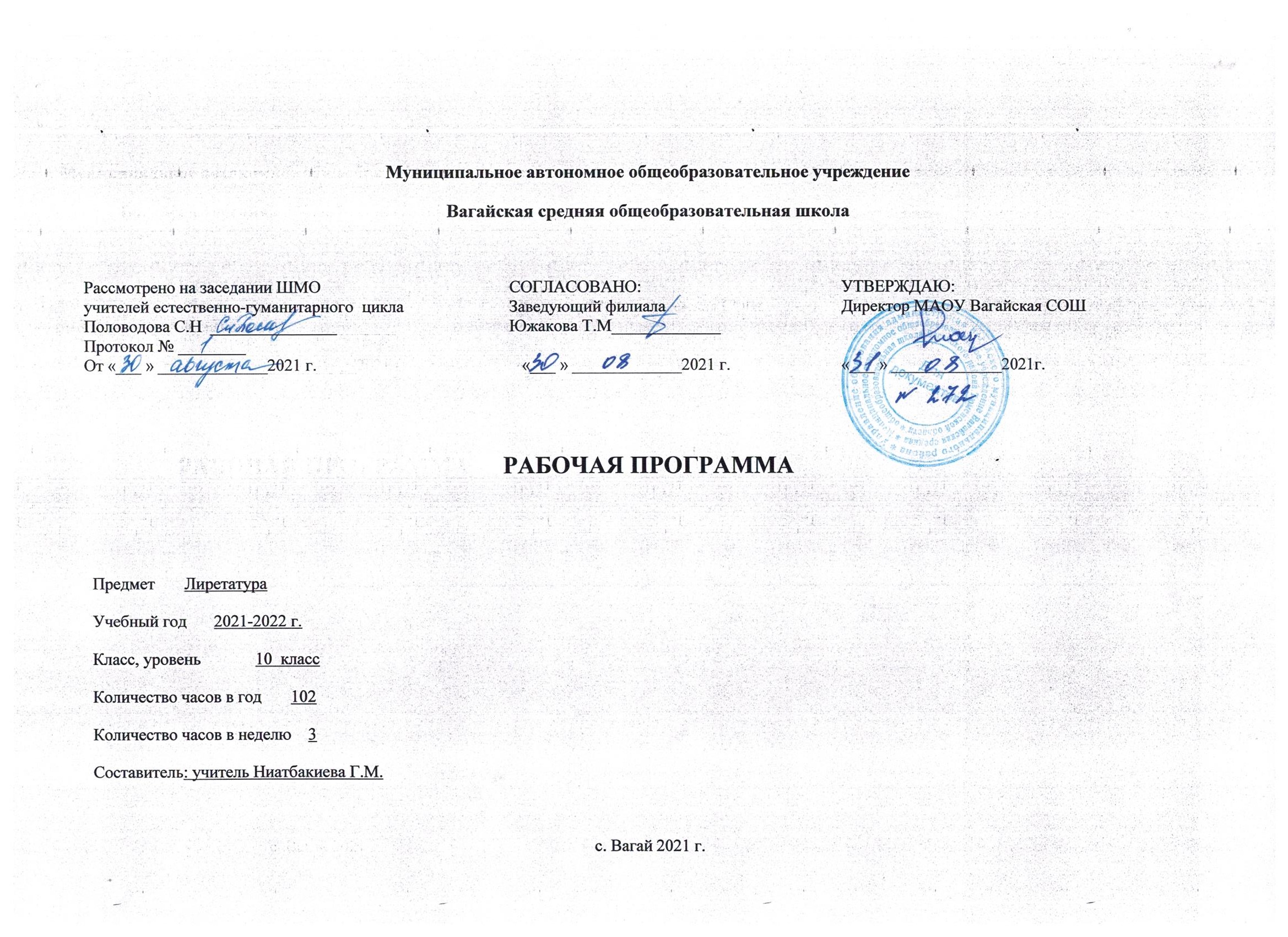 Планируемые результаты освоения предмета «Литература», 10 классЛичностные результатыВоспитание российской гражданской идентичности: патриотизма, любви и уважения к Отечеству, чувства гордости за свою Родину, прошлое и настоящее многонационального народа России; осознание своей этнической принадлежности, знание истории, языка, культуры своего народа, своего края, основ культурного наследия народов России и человечества; усвоение гуманистических, демократических и традиционных ценностей многонационального российского общества; воспитание чувства долга перед Родиной; Формирование ответственного отношения к учению, готовности и способности обучающихся к саморазвитию и самообразованию на основе мотивации к обучению и познанию, осознанному выбору и построению дальнейшей индивидуальной траектории образования на базе ориентировки в мире профессий и профессиональных предпочтений, с учётом устойчивых познавательных интересов;Формирование коммуникативной компетентности в общении и сотрудничестве со сверстниками, старшими и младшими в процессе образовательной, общественно полезной, учебно-исследовательской, творческой и других видах деятельности;Развитие эстетического сознания через освоение художественного наследия народов России и мира, творческой деятельности эстетического характера;Стремление к совершенствованию речевой культуры в целом;Формирование коммуникативной компетенции в межкультурной и межэтнической коммуникации;Стремление к лучшему осознанию культуры своего народа и готовность содействовать ознакомлению с ней представителей других стран; толерантное отношение к проявлениям иной культуры; осознание себя гражданином своей страны и мир.Метапредметные результатыИзучение литературы как учебного предмета способствует достижению метапредметных результатов освоения основной образовательной программы.Конкретизация метапредметных результатов для систематического контроля за их формированием связана с указанием предметной области, сферы реальной действительности, конкретных специфических объектов, для освоения которых применяются универсальные учебные действия в рамках предмета «Литература». Также можно обозначить некоторые специфические средства обучения и характерные для данной дисциплины виды деятельности учащихся, способствующие достижению метапредметных результатов:умение самостоятельно определять цели деятельности на уроках литературы и составлять планы деятельности при выполнении самостоятельной работы на уроке и домашнего задания; самостоятельно осуществлять, контролировать и корректировать деятельность; использовать все возможные ресурсы (учебник, рекомендованную учителем литературу, тематические сайты сети Интернет и другие источники знаний по литературе) для достижения поставленных целей и реализации планов деятельности; выбирать успешные стратегии в различных ситуациях;умение продуктивно общаться и взаимодействовать в процессе совместной деятельности на уроке литературы и при выполнении групповых и коллективных учебных заданий, творческих, исследовательских проектов в области изучения литературы XIX — начала XXI века, учитывать позиции других участников деятельности, в том числе в процессе интерпретации художественного произведения или оценки литературного явления, историко-литературного факта, эффективно разрешать конфликты;владение навыками познавательной, учебно-исследовательской и проектной деятельности в области изучения литературы XIX-начала XXI века, навыками разрешения проблем; способность и готовность к самостоятельному поиску методов решения практических задач в области изучения литературы XIX-начала XXI века, применению различных методов познания (изучение источников, анализ художественных и научных текстов, компаративный анализ, контекстный анализ и др.);готовность и способность к самостоятельной информационно-познавательной деятельности, включая умение ориентироваться в различных источниках информации (словари, научные и научно-популярные литературоведческие издания, литературно-критические статьи, публицистические тексты на литературные темы, авторские информационные ресурсы, учебники, учебные пособия по литературе XIX — начала XXI века, сообщения учителя, сообщения других участников образовательного процесса и др.), критически оценивать и интерпретировать информацию, получаемую из различных источников;умение использовать средства информационных и коммуникационных технологий (далее — ИКТ) в решении когнитивных, коммуникативных и организационных задач, возникающих в процессе изучения литературы в 10-11 классах, с соблюдением требований эргономики, техники безопасности, гигиены, ресурсосбережения, правовых и этических норм, норм информационной безопасности;умение определять назначение и функции различных социальных институтов и институций, в том числе таких, как литературная деятельность, авторское право, научно-исследовательская деятельность по изучению отечественной и мировой литературы, профессиональная деятельность филолога, писателя, журналиста, издательского работника и т. п.;умение самостоятельно оценивать и принимать решения, определяющие стратегию поведения, с учётом гражданских и нравственных ценностей, в том числе опираясь на опыт нравственно-эстетического освоения произведений художественной литературы, в которых воплощены традиционные ценности русской культуры;владение языковыми средствами - умение ясно, логично и точно излагать свою точку зрения, использовать адекватные языковые средства для участия в конкретных видах деятельности на уроках литературы (опрос, беседа, дискуссия, выполнение контрольных и самостоятельных работ, различных заданий), для создания собственных устных и письменных высказываний на нравственно-этические, литературные и литературоведческие темы;владение навыками познавательной рефлексии как осознания совершаемых действий и мыслительных процессов, их результатов и оснований, границ своего знания и незнания в области изучаемого предмета («Литература»), новых познавательных задач и средств их достижения.Предметные результатыОбучающиеся научатся:определять цели чтения и выбирать вид чтения в зависимости от цели;понимать ключевые проблемы изученных произведений русских писателей XIX в. и зарубежной литературы;понимать связи литературных произведений с эпохой их написания, выявлять заложенные в них вневременные, непреходящие нравственные ценности и их современное звучание;анализировать литературное произведение: определять его принадлежность к одному из литературных родов и жанров; понимать и формулировать тему, идею, нравственный пафос литературного произведения, характеризовать его героев, сопоставлять героев одного или нескольких произведений;определять в произведении элементы сюжета, композиции, изобразительно-выразительных средств языка, понимать их роли в раскрытии идейного содержания произведения;владеть элементарной литературоведческой терминологией при анализе литературного произведения;извлекать необходимую информацию из прослушанных и прочитанных текстов, относящихся к различным жанрам; определять основную и второстепенную информацию;свободно ориентироваться и воспринимать тексты художественного, научного, публицистического и официально – делового стилей;понимать и адекватно оценивать язык средств массовой информации;формулировать проблему, самостоятельно создавать алгоритмы деятельности при решении проблем творческого и поискового характера.Содержание учебного курса «Литература», 10 классВведение (1 час)  Русская литература XIX в. в контексте мировой культуры. Основные темы и проблемы русской литературы XIX в. (свобода, духовно-нравственные искания человека, обращение к народу в поисках нравственного идеала, праведничество», борьба с социальной несправедливостью и угнетением человека).Обзор русской литературы первой половины XIX века (3 часа)  Россия в первой половине XIX в. Классицизм, сентиментализм, романтизм. Зарождение реализма в русской литературе первой половины XIX в. Национальное самоопределение русской литературы.  Р/р Сочинение по произведениям русской литературы первой половины XIX века.Литература второй половины XIX века (1 час)И. С. Тургенев (10 часов)  Жизнь и творчество.  Роман «Отцы и дети».  Творческая история романа. Отражение в романе общественно-политической ситуации в России. Сюжет, композиция, система образов романа. Роль образа Базарова в развитии основного конфликта. Черты личности, мировоззрение Базарова. "Отцы" в романе: братья Кирсановы, родители Базарова. Смысл названия. Тема народа в романе. Базаров и его мнимые последователи. "Вечные" темы в романе (природа, любовь, искусство). Смысл финала романа. Авторская позиция и способы ее выражения. Поэтика романа, своеобразие его жанра. "Тайный психологизм": художественная функция портрета, интерьера, пейзажа; прием умолчания. Базаров в ряду других образов русской литературы.Сочинение по роману «Отцы и дети»Н. Г. Чернышевский (2 часа)  Роман «Что делать?» как полемический отклик на роман И.С.Тургенева «Отцы и дети»И.А.Гончаров (8 часов)   Жизнь и творчество.  Роман «Обломов» (Обзор)  История создания и особенности композиции романа. Петербургская "обломовщина". Глава "Сон Обломова" и ее роль в произведении. Система образов. Прием антитезы в романе. Обломов и Штольц. Ольга Ильинская и Агафья Пшеницына. Тема любви в романе. Социальная и нравственная проблематика романа. Роль пейзажа, портрета, интерьера и художественной детали в романе. Обломов в ряду образов мировой литературы (Дон Кихот, Гамлет). Авторская позиция и способы ее выражения в романе. Своеобразие стиля Гончарова.  Сочинение по роману И. А. Гончарова "Обломов".А. Н. Островский (9часов)   Жизнь и творчество.  Драма «Гроза».  Семейный и социальный конфликт в драме. Своеобразие конфликта и основные стадии развития действия. Прием антитезы в пьесе. Изображение "жестоких нравов" "темного царства". Образ города Калинова. Трагедийный фон пьесы. Катерина в системе образов. Внутренний конфликт Катерины. Народнопоэтическое и религиозное в образе Катерины. Нравственная проблематика пьесы: тема греха, возмездия и покаяния. Смысл названия и символика пьесы. Жанровое своеобразие. Сплав драматического, лирического и трагического в пьесе. Драматургическое мастерство Островского.  "Гроза" в русской критике: И. А. Добролюбов «Луч света в темном царстве  (фрагменты); А. А. Григорьев «После "Грозы " Островского. Письма к И. С. Тургеневу» (фрагменты). Современные трактовки пьесы.  Сочинение по произведениям А. Н. ОстровскогоФ. И. Тютчев (3 часа)  Жизнь и творчество (обзор).  Стихотворения: «Silentium!», «Не то, что мните вы, природа...», «О, как убийственно мы любим...», «Умом Россию не понять...», «Нам не дано предугадать...», «Природа - сфинкс. И тем она верней...», «К. Б.» («Я встретил вас - и все былое...»)(указанные стихотворения являются обязательными для изучения).  Стихотворения: «День и ночь», «Последняя любовь», «Эти бедные селенья...», (возможен выбор других стихотворений).  Поэзия Тютчева и литературная традиция. Философский характер и символический подтекст стихотворений Тютчева. Основные темы, мотивы и образы тютчевской лирики. Тема родины. Человек, природа и история в лирике Тютчева. Тема "невыразимого". Любовь как стихийное чувство и «поединок роковой». Художественное своеобразие поэзии Тютчева.Н.А.Некрасов (9часов)  Жизнь и творчество. Стихотворения: «В дороге», «Вчерашний день, часу в шестом...», «Мы с тобой бестолковые люди...», «Поэт и гражданин», «Элегия» («Пускай нам говорит изменчивая мода...»), «ОМуза! я у двери гроба!..» (указанные стихотворения являются обязательными для изучения). Стихотворения: «Я не люблю иронии твоей...», «Блажен незлобивый поэт...», «Внимая ужасам войны...»,(возможен выбор других стихотворений).   Гражданский пафос поэзии Некрасова, ее основные темы, идеи и образы. Особенности некрасовского лирического героя. Своеобразие решения темы поэта и поэзии. Образ Музы в лирике Некрасова. Судьба поэта-гражданина. Тема народа. Утверждение красоты простого русского человека. Антикрепостнические мотивы. Сатирические образы. Решение "вечных" тем в поэзии Некрасова (природа, любовь, смерть). Художественные особенности и жанровое своеобразие лирики Некрасова. Развитие пушкинских и лермонтовских традиций. Новаторство поэзии Некрасова, ее связь с народной поэзией. Реалистический характер некрасовской поэзии.Поэма «Кому на Руси жить хорошо».  История создания поэмы. Сюжет, жанровое своеобразие поэмы, ее фольклорная основа. Русская жизнь в изображении Некрасова. Система образов поэмы. Образы правдоискателей и "народного заступника" Гриши Добросклонова. Сатирические образы помещиков. Смысл названия поэмы. Народное представление о счастье. Тема женской доли в поэме. Судьба Матрены Тимофеевны, смысл "бабьей притчи". Тема народного бунта. Образ Савелия, "богатыря святорусского". Фольклорная основа поэмы.Сочинение по поэме «Кому на Руси жить хорошо?»А.А.Фет (3 часа)  Жизнь и творчество Стихотворения: «Это утро, радость эта...», «Шепот, робкое дыханье...», «Сияла ночь. Луной был полон сад. Лежали...», «Еще майская ночь» (указанные стихотворения являются обязательными для изучения). Стихотворения: «На заре ты ее не буди...», «Одним толчком согнать ладью живую...», «Заря прощается с землею...»,(возможен выбор других стихотворений). Поэзия Фета и литературная традиция. Фет и теория "чистого искусства". "Вечные" темы в лирике Фета (природа, поэзия, любовь, смерть). Философская проблематика лирики. Художественное своеобразие, особенности поэтического языка, психологизм лирики ФетаА. К. Толстой (2 часа)  Жизнь и творчество (обзор). Стихотворения: «Слеза дрожит в твоем ревнивом взоре...», «Против течения», «Государь ты наш батюшка...»,(возможен выбор других произведений). Своеобразие художественного мира Толстого. Основные темы, мотивы и образы поэзии. Взгляд на русскую историю в произведениях Толстого. Влияние фольклорной и романтической традиции.М. Е. Салтыков-Щедрин (3часа) Жизнь и творчество (обзор). «История одного города»(обзорное изучение). Обличение деспотизма и невежества властей, бесправия и покорности народа. Сатирическая летопись истории Российского государства. Собирательные образы градоначальников и "глуповцев". Образы Органчика и Угрюм-Бурчеева. Тема народа и власти. Жанровое своеобразие "Истории". Черты антиутопии в произведении. Смысл финала "Истории". Своеобразие сатиры Салтыкова-Щедрина. Приемы сатирического изображения: сарказм, ирония, гипербола, гротеск, алогизм.Ф. М. Достоевский (10 часов) Жизнь и творчество. Роман «Преступление и наказание». Замысел романа и его воплощение. Особенности сюжета и композиции. Своеобразие жанра. Проблематика, система образов романа. Теория Раскольникова и ее развенчание. Раскольников и его "двойники". Образы "униженных и оскорбленных». Второстепенные персонажи. Приемы создания образа Петербурга. Образ Сонечки Мармеладовой и проблема нравственного идеала автора. Библейские мотивы и образы в романе. Тема гордости и смирения. Роль внутренних монологов и снов героев в романе. Портрет, пейзаж, интерьер и их художественная функция. Роль эпилога. "Преступление и наказание" как философский роман. Полифонизм романа, столкновение разных "точек зрения". Проблема нравственного выбора. Смысл названия. Психологизм прозы Достоевского. Художественные открытия Достоевского и мировое значение творчества писателя. Сочинение по роману Ф. М. Достоевского "Преступление и наказание".Л. Н. Толстой (23 часа) Жизнь и творчество. Тема войны в ранних произведениях писателя (обзор) Роман-эпопея «Война и мир». История создания. Жанровое своеобразие романа. Особенности композиции, антитеза как центральный композиционный прием. Система образов в романе и нравственная концепция Толстого, его критерии оценки личности. "Внутренний человек" и "внешний человек". Путь идейно-нравственных исканий князя Андрея Болконского и Пьера Безухова. Образ Платона Каратаева и авторская концепция "общей жизни". Изображение светского общества. "Мысль народная" и "мысль семейная" в романс. Семейный уклад жизни Ростовых и Болконских. Наташа Ростова и княжна Марья как любимые героини Толстого. Роль эпилога. Тема войны в романе. Толстовская философия истории. Военные эпизоды в романе. Шенграбенское и Аустерлицкое сражения и изображение Отечественной войны 1812 г. Бородинское сражение как идейно-композиционный центр романа. Картины партизанской войны, значение образа Тихона Щербатого. Русский солдат в изображении Толстого. Проблема национального характера. Образы Тушина и Тимохина. Проблема истинного и ложного героизма. Кутузов и Наполеон как два нравственных полюса. Москва и Петербург в романе. Психологизм прозы Толстого. Приемы изображения душевного мира героев ("диалектики души"). Роль портрета, пейзажа, диалогов и внутренних монологов в романе. Смысл названия и поэтика романа-эпопеи. Художественные открытия Толстого и мировое значение творчества писателя.Сочинение по роману Л. Н. Толстого "Война и мир".Н. С. Лесков (1 час) Жизнь и творчество (обзор). Повесть «Очарованный странник». Особенности сюжета повести. Образы основных героев.А. П. Чехов (10часов) Жизнь и творчество. Рассказы: «Студент», «Ионыч», «Человек в футляре», «Крыжовник», «О любви»,«Дама с собачкой».Темы, сюжеты и проблематика чеховских рассказов. Традиция русской классической литературы в решении темы "маленького человека" и ее отражение в прозе Чехова. Тема пошлости и неизменности жизни. Проблема ответственности человека за свою судьбу. Утверждение красоты человеческих чувств и отношений, творческого труда как основы подлинной жизни. Тема любви в чеховской прозе. Психологизм прозы Чехова. Роль художественной детали, лаконизм повествования, чеховский пейзаж, скрытый лиризм, подтекст.Комедия «Вишневый сад». Особенности сюжета и конфликта пьесы. Система образов. Символический смысл образа вишневого сада. Тема прошлого, настоящего и будущего России в пьесе. Раневская и Гаев как представители уходящего в прошлое усадебного быта. Образ Лопахина, Пети Трофимова и Ани. Тип героя - "недотепы". Образы слуг (Яша, Дуняша, Фирс). Роль авторских ремарок в пьесе. Смысл финала. Особенности чеховского диалога. Символический подтекст пьесы. Своеобразие жанра. Новаторство Чехова-драматурга. Значение творческого наследия Чехова для мировой литературы и театра. Сочинение по творчеству А. П. Чехова.Обзор зарубежной литературы второй половины ХIХ в. (3 часа)Основные тенденции в развитии литературы второй половины XIX в. Поздний романтизм. Реализм как доминанта литературного процесса. Символизм. Ф. Стендаль «Красное и черное», «Пармская обитель». О. де Бальзак «Человеческая комедия», «Евгения Гранде», «Отец Горио».Ч. Диккенс «Домби и сын» Г. де Мопассан. Новелла «Ожерелье». Сюжет и композиция новеллы. Система образов. Изображение чувства любви в произведении.Ключевые воспитательные задачи:Познавательная  	Формирование познавательной потребностиОбщественная 	Формирование гражданской позиции Трудовая  		Формирование готовности к профессиональному самоопределениюЭкологическая  	Формирование экологической потребностиЭстетическая  	Формирование эстетического отношения к действительности Личностная  	Формирование готовности к личностному и мировоззренческому самоопределению3.Тематическое планирование с учетом рабочей программы воспитания с указанием количества часов, отводимых на освоение каждой темы, 10  класс № п,пТема урокаКол-во часовМодуль программы воспитания «Школьный урок»Введение1Международный день школьных библиотек. 1Русская литература XIX века в контексте мировой культуры.1Международный день школьных библиотек. Обзор русской литературы первой половины XIX века3 ч.Библиографический урок.2Обзор русской литературы первой половины XIX века.1Библиографический урок.3Р/р Подготовка к сочинению по произведениям русской литературы первой половины XIX века.1Библиографический урок.4Р/р Сочинение по произведениям русской литературы первой половины XIX века.1Библиографический урок.Литература второй половины XIX века1 ч.Конкурс чтецов «Художественное слово»5Обзор русской литературы второй половины XIX века. Становление и развитие реализма в русской литературе 19 в.1Конкурс чтецов «Художественное слово»И. С. Тургенев10 ч.Международный день книгодарения. Библиографический урок.6«Большое и благородное сердце». Этапы биографии и творчества И. С. Тургенева.1Международный день книгодарения. Библиографический урок.7Творческая история романа «Отцы и дети». Эпоха и роман. Первое знакомство с Евгением Базаровым.1Международный день книгодарения. Библиографический урок.8«Схватка» П. П. Кирсанова с Евгением Базаровым. (Анализ 5-11 глав романа).1Международный день книгодарения. Библиографический урок.9Евгений Базаров и Аркадий Кирсанов в усадьбе Одинцовой. (Анализ 12-16 глав романа).1Международный день книгодарения. Библиографический урок.10Испытание любовью. (Анализ 17-19 глав романа).1Международный день книгодарения. Библиографический урок.11Базаров и его родители. (Анализ 20-21 глав романа).1Международный день книгодарения. Библиографический урок.12Дуэль Павла Петровича Кирсанова с Евгением Базаровым. (Анализ 22-24 глав романа).1Международный день книгодарения. Библиографический урок.13Испытание смертью и его роль в романе «Отцы и дети»1Международный день книгодарения. Библиографический урок.14Роман «Отцы и дети» в русской критике. Р/р Подготовка к сочинению1Международный день книгодарения. Библиографический урок.15Р/р Сочинение по роману И. С. Тургенева «Отцы и дети»1Международный день книгодарения. Библиографический урок.Н. Г. Чернышевский2 ч.День Земли. Экологический урок16«Что делать?» Н.Г.Чернышевского как полемический отклик на роман И.С.Тургенева «Отцы и дети»1День Земли. Экологический урок17Глава «Четвертый сон Веры Павловны» в контексте общего звучания произведения1День Земли. Экологический урокИ.А.Гончаров8 ч.Урок –диспут  «День толерантности».18Жизнь и деяния господина де Лень. Очерк жизни и творчества И.А. Гончарова.1Урок –диспут  «День толерантности».19«Однако…любопытно бы знать, отчего я …такой?» Один день из жизни Обломова (1-8 гл 1 ч)1Урок –диспут  «День толерантности».20Сон Обломова. (Анализ 9-11 глав I-ой части романа «Обломов»).1Урок –диспут  «День толерантности».21Андрей Штольц и Обломов. (Анализ 1-4 глав II-ой части романа «Обломов»). Обломов и Ольга Ильинская. Анализ 5-12 глав II-ой части романа «Обломов»).1Урок –диспут  «День толерантности».22Борьба двух начал в Обломове. (Анализ III-ей части романа «Обломов»).1Урок –диспут  «День толерантности».23Победа обломовщины. (Анализ IV-ой части романа «Обломов»).1Урок –диспут  «День толерантности».24Роман «Обломов» в зеркале критики.1Урок –диспут  «День толерантности».25Сочинение по роману «Обломов»1Урок –диспут  «День толерантности».А. Н. Островский9 ч.Международный день школьных библиотек. Библиографический урок.26А. Н. Островский – создатель русского национального театра, первооткрыватель нового пласта русской жизни.1Международный день школьных библиотек. Библиографический урок.27Творческая история «Грозы». Жестокие нравы. (Анализ первого действия драмы «Гроза»).1Международный день школьных библиотек. Библиографический урок.28Развитие речи. Чтение наизусть прозаического отрывка. «Отчего люди не летают так, как птицы…» (Анализ второго действия драмы «Гроза»).1Международный день школьных библиотек. Библиографический урок.29Своеобразие внутреннего конфликта Катерины. (Анализ третьего действия драмы «Гроза»).1Международный день школьных библиотек. Библиографический урок.30«Куда воля-то ведёт». (Анализ четвёртого действия драмы «Гроза»).1Международный день школьных библиотек. Библиографический урок.31«Она освобождена». (Анализ пятого действия драмы «Гроза»).1Международный день школьных библиотек. Библиографический урок.32«Гроза» в оценке русской критики.1Международный день школьных библиотек. Библиографический урок.33Внеклассное чтение. В тёмном царстве. Обсуждение пьесы «Бесприданница». Р/р Подготовка к сочинению по творчеству А. Н. Островского.1Международный день школьных библиотек. Библиографический урок.34Р/р Сочинение по творчеству А. Н. Островского.1Международный день школьных библиотек. Библиографический урок.Ф. И. Тютчев3 ч.Конкурс чтецов «Художественное слово» 35Ф. И. Тютчев. Этапы биографии и творчества. Мир природы в поэзии Тютчева.1Конкурс чтецов «Художественное слово» 36Два лика России в лирике Ф. И. Тютчева.1Конкурс чтецов «Художественное слово» 37«Роковой поединок» любящих сердец в изображении Ф. И. Тютчева.1Конкурс чтецов «Художественное слово» Н.А.Некрасов9 ч.Уроки здоровья и пропаганды ЗОЖ38«Иди в огонь за честь Отчизны, за убежденья, за любовь…». Обзор жизни и творчества Н. А. Некрасова.1Уроки здоровья и пропаганды ЗОЖ39«Зачем же ты в душе неистребима, мечта любви, не знающей конца…»: художественное своеобразие любовной лирики Н. А. Некрасова.1Уроки здоровья и пропаганды ЗОЖ40«Душа народа русского» в изображении Н. А. Некрасова.1Уроки здоровья и пропаганды ЗОЖ41«Я призван был воспеть твои страданья, терпеньем изумляющий народ…»: тема поэта и поэзии в творчестве Н. А. Некрасова1Уроки здоровья и пропаганды ЗОЖ42Проблематика и жанр поэмы Н. А. Некрасова «Кому на Руси жить хорошо?» «Кому живётся весело, вольготно на Руси?» Комментированное чтение первой части поэмы.1Уроки здоровья и пропаганды ЗОЖ43Сатирический портрет русского барства в поэме Н. А. Некрасова «Кому на Руси жить хорошо?» Комментированное чтение второй части поэмы «Последыш».1Уроки здоровья и пропаганды ЗОЖ44Нравственный смысл поисков счастья в поэме Н. А. Некрасова «Кому на Руси жить хорошо?»1Уроки здоровья и пропаганды ЗОЖ45«Путь славный, имя громкое народного заступника…» (Анализ главы «Пир – на весь мир»). Р Подготовка к сочинению1Уроки здоровья и пропаганды ЗОЖ46Р/р Сочинение по творчеству Н.А. Некрасова1Уроки здоровья и пропаганды ЗОЖА.А.Фет3 ч.47Поэзия и судьба А. А. Фета.148Природа, любовь и красота в лирике А. А. Фета.149Развитие речи. Чтение наизусть стихов А. А. Фета и Ф. И. Тютчева.1А. К. Толстой2 ч.50Художественный мир А. К. Толстого.151Основные темы, мотивы и образы творчества А.К. Толстого1М. Е. Салтыков-Щедрин1Урок проектной деятельности.52М. Е. Салтыков-Щедрин. Жизнь и творчество писателя1Урок проектной деятельности.53Проблематика и поэтика сказок М. Е. Салтыкова-Щедрина.1Урок проектной деятельности.54Обзор романа М. Е. Салтыкова-Щедрина «История одного города». Замысел, история создания, жанр и композиция романа.1Урок проектной деятельности.Ф. М. Достоевский10 ч.Урок исследований55«Человек есть тайна…» Художественный мир Ф. М. Достоевского.1Урок исследований56В Петербурге Достоевского. (Анализ первой части романа Ф. М. Достоевского «Преступление и наказание»).1Урок исследований57«Униженные и всеми отринутые парии общества» в романе «Преступление и наказание». (Анализ второй части романа Ф. М. Достоевского «Преступление и наказание»).1Урок исследований58Душевные муки Раскольникова при встрече с родственниками. Социальные и философские источники теории Родиона Раскольникова. (Анализ третьей части романа Ф. М. Достоевского «Преступление и наказание»).1Урок исследований59«Демоны» Раскольникова: герой Достоевского и его «двойники». (Анализ четвёртой части романа Ф. М. Достоевского «Преступление и наказание»).1Урок исследований60«Ангелы» Родиона Раскольникова: герой Достоевского и Соня Мармеладова. (Анализ пятой части романа Ф. М. Достоевского «Преступление и наказание»).1Урок исследований61Три встречи – три поединка Раскольникова и Порфирия Петровича. (Анализ шестой части романа Ф. М. Достоевского «Преступление и наказание»).1Урок исследований62«Нет счастья в комфорте, покупается счастье страданием…». Эпилог и его роль в романе Ф. М. Достоевского «Преступление и наказание».1Урок исследований63Р/р Подготовка к сочинению по творчеству Ф. М. Достоевского.1Урок исследований64Р/р Сочинение по роману Ф.М. Достоевского «Преступление и наказание»1Урок исследованийЛ. Н. Толстой23 ч.День Героев Отечества. Урок Мужества. -65Страницы великой жизни. Л. Н. Толстой – человек, мыслитель, писатель.1День Героев Отечества. Урок Мужества. -66Толстой - участник Крымской войны. «Севастопольские рассказы»1День Героев Отечества. Урок Мужества. -67История создания романа-эпопеи «Война и мир». Эволюция замысла произведения. Композиция1День Героев Отечества. Урок Мужества. -68Роман «Война и мир». Эпизод « В Салоне А. П. Шерер. Петербург. Июль 1805 г.»1День Героев Отечества. Урок Мужества. -69Роман «Война и мир». Эпизод « В Салоне А. П. Шерер. Петербург. Июль 1805 г.»1День Героев Отечества. Урок Мужества. -70Именины в доме Ростовых. (8-11, 14-17 главы). Лысые Горы.1День Героев Отечества. Урок Мужества. -71Изображение войны 1805-1807 годов. Шенграбенское сражение. (Анализ второй части первого тома романа Л. Н. Толстого «Война и мир»).т.1, ч.2-31День Героев Отечества. Урок Мужества. -72Изображение Аустерлицкого сражения. (Анализ третьей части первого тома романа Л. Н. Толстого).1День Героев Отечества. Урок Мужества. -73Поиски плодотворной общественной деятельности П. Безухова и А. Болконского. Т.2, ч.1-31День Героев Отечества. Урок Мужества. -74Поиски плодотворной общественной деятельности П. Безухова и А. Болконского. Т.2, ч.1-31День Героев Отечества. Урок Мужества. -75Быт поместного дворянства и «жизнь сердца» героев романа.1День Героев Отечества. Урок Мужества. -76Быт поместного дворянства и «жизнь сердца» героев романа.1День Героев Отечества. Урок Мужества. -77Что такое война? Отечественная война 1812 года. Философия войны в романе.т.31День Героев Отечества. Урок Мужества. -78Мысли Л. Н. Толстого о войне 1812 года. Изображение войны 1812 года.1День Героев Отечества. Урок Мужества. -79Мысли Л. Н. Толстого о войне 1812 года. Изображение войны 1812 года.1День Героев Отечества. Урок Мужества. -80Бородинское сражение. (Анализ 19-39 глав второй части третьего тома романа Л. Н. Толстого «Война и мир»).1День Героев Отечества. Урок Мужества. -81Кутузов и Наполеон в романе «Война и мир».1День Героев Отечества. Урок Мужества. -82Дубина народной войны. (Анализ третьей части четвёртого тома романа Л. Н. Толстого «Война и мир»). Отступление французской армии. (Анализ второй части четвёртого тома)1День Героев Отечества. Урок Мужества. -83Дубина народной войны. (Анализ третьей части четвёртого тома романа Л. Н. Толстого «Война и мир»). Отступление французской армии. (Анализ второй части четвёртого тома)1День Героев Отечества. Урок Мужества. -84«Мысль народная» в романе «Война и мир».1День Героев Отечества. Урок Мужества. -85Л. Н. Толстой о назначении женщины. (Эпилог). РПодгогтовка к сочинению1День Героев Отечества. Урок Мужества. -86Р/р Сочинение по роману «Война и мир»1День Героев Отечества. Урок Мужества. -Н. С. Лесков1 ч.87Н. С. Лесков. Художественный мир писателя. «Очарованный странник»А. П. Чехов10 ч.Урок проектной деятельности.88Путь художника от Антоши Чехонте до Антона Павловича Чехова. Жизнь и творчество.1Урок проектной деятельности.89«Нет, больше так жить невозможно…». (Анализ рассказов А. П. Чехова «Дама с собачкой», «Невеста»).1Урок проектной деятельности.90Тема гибели человеческой души в рассказе А. П. Чехова «Ионыч».1Урок проектной деятельности.91«Маленькая трилогия»: «Человек в футляре», «Крыжовник», «О любви»1Урок проектной деятельности.92Особенности драматургии А.П. Чехова. «Вишневый сад»: история создания, жанр, система образов. Разрушение дворянского гнезда1Урок проектной деятельности.93Раневская и Гаев как представители уходящего в прошлое усадебного быта1Урок проектной деятельности.94«Здравствуй, новая жизнь!» Аня Раневская и Петя Трофимов.1Урок проектной деятельности.95Лирическое и трагическое начала в пьесе, роль фарсовых эпизодов и комических персонажей1Урок проектной деятельности.96Р/р Подготовка к сочинению по творчеству А.П. Чехова.1Урок проектной деятельности.97Р/р Сочинение по творчеству А.П. Чехова.1Урок проектной деятельности.Обзор зарубежной литературы второй половины ХIХ в.3 ч.Всемирный день приветствий. Урок –общения98Страницы истории западноевропейского романа 19 в. Ф. Стендаль «Красное и черное», «Пармская обитель»1Всемирный день приветствий. Урок –общения99О. де Бальзак «Человеческая комедия», «Евгения Гранде», «Отец Горио». Ч. Диккенс «Домби и сын»1Всемирный день приветствий. Урок –общения100Страницы зарубежной литературы конца 19 – начала 20 века. Г. Ибсен «Кукольный дом», Ги де Мопассан «Ожерелье», Б. Шоу «Пигмалион»1Всемирный день приветствий. Урок –общения101О мировом значении русской литературы1Всемирный день приветствий. Урок –общения102Итоговый урок-рекомендация «Что читать летом».1Всемирный день приветствий. Урок –общения